Figure S1. Study schematic for patients genotyped in this study. Associations with OS were tested using 11,117 genetic variants (1,020 directly genotyped SNPs and 10,097 imputed SNPs and indels) in 295 patients. Abbreviations: indel, insertion/deletion.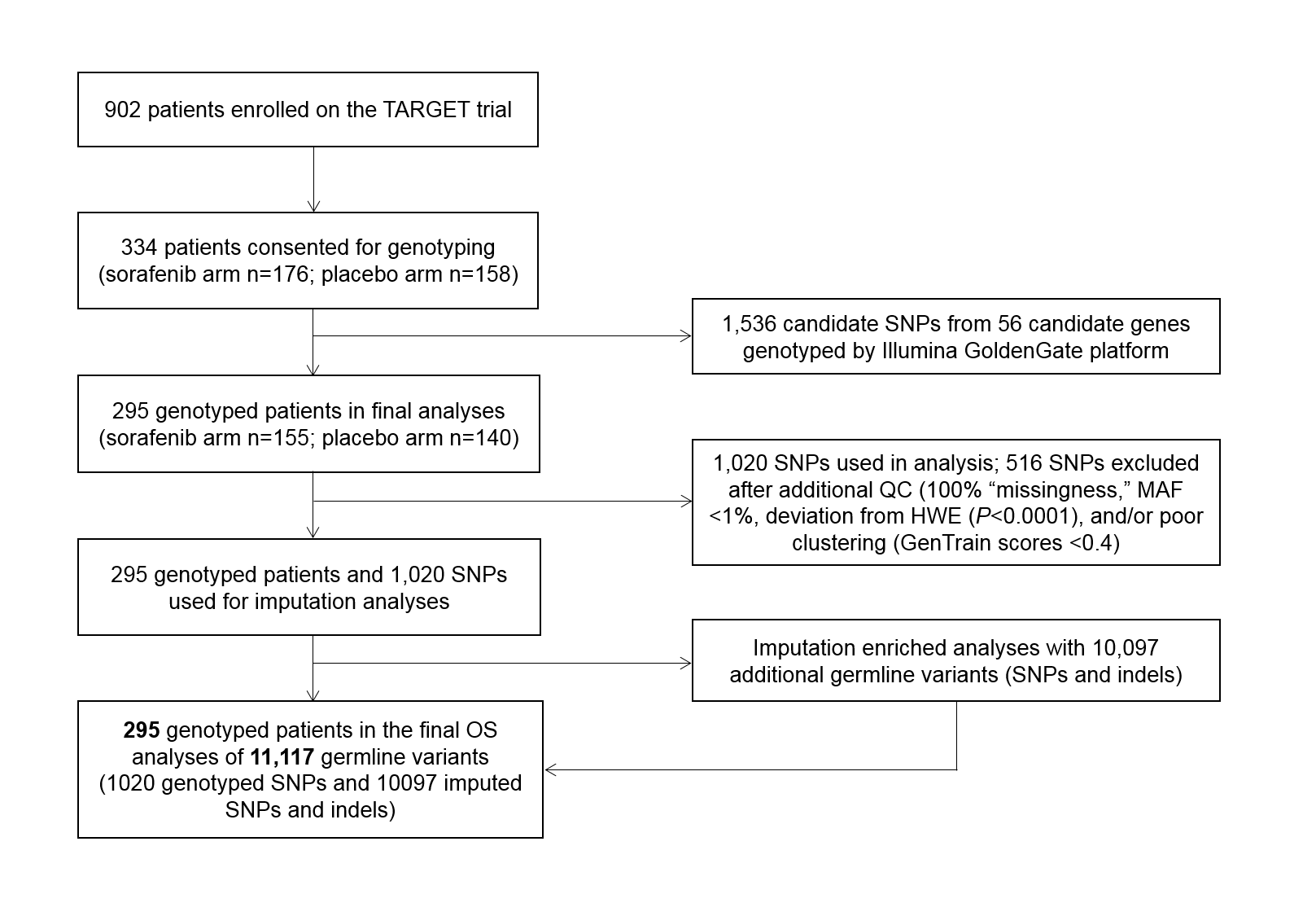 